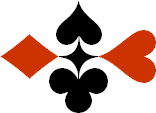 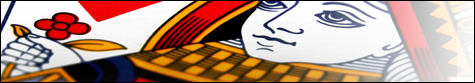 Serie 05 boekje 14 – West opent op 3 niveauBied beide handen © Bridge Office Auteur: Thijs Op het Roodt

U bent altijd West en uw partner is Oost.Indien niet anders vermeld passen Noord en Zuid.Is het spelnummer rood dan bent u kwetsbaar.Wanneer oost of west past, is de bieding afgelopen.Na het eerste boekje vonden de cursisten dit zo leuk, dat ik maar de stoute schoenen heb aangetrokken en meerdere van deze boekjes ben gaan schrijven.

Het enthousiasme van de cursisten heeft mij doen besluiten om deze boekjes gratis aan iedereen die ze wil hebben, beschikbaar te stellen.

Ik heb bewust in eerste instantie geen antwoorden bij de boekjes gemaakt. Maar op veler verzoek toch met antwoorden.Ik zou het waarderen, wanneer u mijn copyright zou laten staan.

Mocht u aan of opmerkingen hebben, laat het mij dan weten.Ik wens u veel plezier met deze boekjes.
1♠A6Noord

West     OostZuid♠10921092♥743Noord

West     OostZuid♥AV108AV108♦AB108762Noord

West     OostZuid♦HV43HV43♣3Noord

West     OostZuid♣H9H999141414
Bieding West

Bieding West
Bieding Oost
Bieding Oost
Bieding Oost
11223344556677889910102♠H3Noord

West     OostZuid♠952952♥BNoord

West     OostZuid♥A8753A8753♦HB7Noord

West     OostZuid♦AV9AV9♣VB98632Noord

West     OostZuid♣A10A101111141414
Bieding West

Bieding West
Bieding Oost
Bieding Oost
Bieding Oost
11223344556677889910103♠V976542Noord

West     OostZuid♠1010♥A52Noord

West     OostZuid♥HVB97HVB97♦A8Noord

West     OostZuid♦B42B42♣ 10Noord

West     OostZuid♣AV74AV741010131313
Bieding West

Bieding West
Bieding Oost
Bieding Oost
Bieding Oost
11223344556677889910104♠BNoord

West     OostZuid♠AHV8AHV8♥9Noord

West     OostZuid♥VBVB♦A754Noord

West     OostZuid♦963963♣HB108754Noord

West     OostZuid♣9632963299121212
Bieding West

Bieding West
Bieding Oost
Bieding Oost
Bieding Oost
11223344556677889910105♠B52Noord

West     OostZuid♠H43H43♥-Noord

West     OostZuid♥AVB95AVB95♦A74Noord

West     OostZuid♦B103B103♣A987532Noord

West     OostZuid♣VBVB99141414
Bieding West

Bieding West
Bieding Oost
Bieding Oost
Bieding Oost
11223344556677889910106♠A87Noord

West     OostZuid♠HV962HV962♥VB96432Noord

West     OostZuid♥10871087♦-Noord

West     OostZuid♦H108H108♣B65Noord

West     OostZuid♣H7H788111111
Bieding West

Bieding West
Bieding Oost
Bieding Oost
Bieding Oost
11223344556677889910107♠H87Noord

West     OostZuid♠B92B92♥HB98432Noord

West     OostZuid♥A10A10♦VNoord

West     OostZuid♦863863♣85Noord

West     OostZuid♣V9764V976499777
Bieding West

Bieding West
Bieding Oost
Bieding Oost
Bieding Oost
11223344556677889910108♠B9Noord

West     OostZuid♠6262♥B86Noord

West     OostZuid♥A9543A9543♦7Noord

West     OostZuid♦A1032A1032♣AV97543Noord

West     OostZuid♣B6B688999
Bieding West

Bieding West
Bieding Oost
Bieding Oost
Bieding Oost
11223344556677889910109♠A3Noord

West     OostZuid♠VB6VB6♥5Noord

West     OostZuid♥A102A102♦AB107542Noord

West     OostZuid♦H98H98♣B75Noord

West     OostZuid♣V432V4321010121212
Bieding West

Bieding West
Bieding Oost
Bieding Oost
Bieding Oost
112233445566778899101010♠AHB8632Noord

West     OostZuid♠V105V105♥43Noord

West     OostZuid♥VB952VB952♦1098Noord

West     OostZuid♦H753H753♣4Noord

West     OostZuid♣3388888
Bieding West

Bieding West
Bieding Oost
Bieding Oost
Bieding Oost
1122334455667788991010